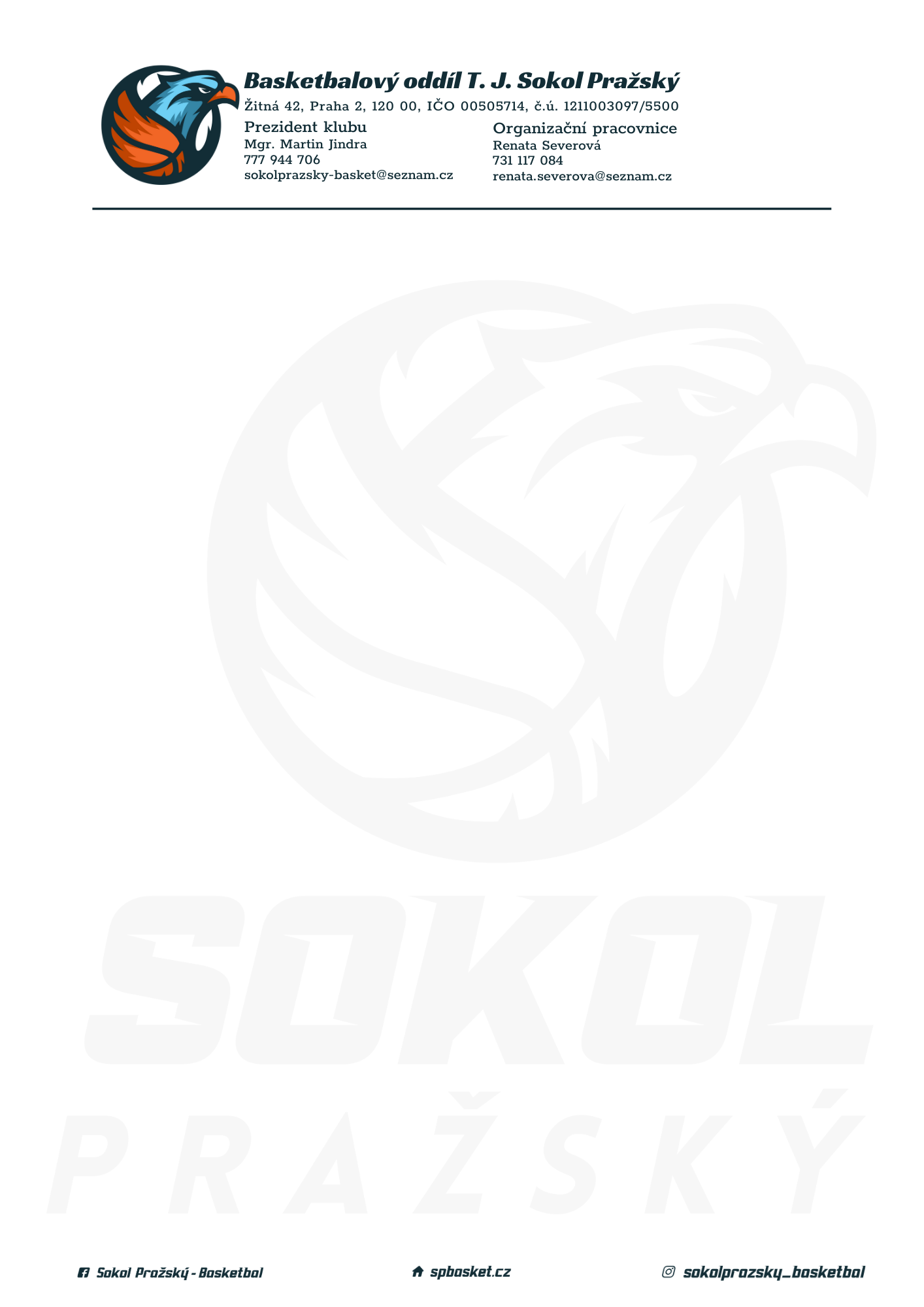 Rozpis turnaje nejmladších minižáků U11, ročník 2012 a mladšíPořadatel: Sokol Pražský Kontaktní osoba: Renata Severová, 731 117 084, renata.severova@seznam.cz Termín: 28. – 29.1.2023Místo: TJ Sokol Pražský, Žitná 42, Praha 2, hala ve 3. patřeStartovné na turnaji 400,- Kč/zápasRozhodčí: deleguje ČABR-P, každé družstvo uhradí jednoho rozhodčího v utkání (300,- Kč)Rozpis utkání:Sobota 28. ledna 202310:00   Sokol Pražský – Sokol Žižkov CUBS (č.53)
12.00   Sokol Žižkov CUBS – Sokol Kbely (č.48)14.00   Sokol Pražský – Sokol Kbely (č.75)Neděle 29. ledna 202310.00   Tygři Praha – Sokol Pražský (č.49)12.00   BA Radotín – Tygři Praha (č.79)14.00   Sokol Pražský – BA Radotín (č.64)Pořadatel dodá hrací míč na turnaj, míče na rozcvičení si přinesou družstva vlastní!Rozdělovník: STK PBS – Petr Mondschein Rozhodčí – Pavel Sušer, Radek Treml Sokol Kbely – Tomáš HruškaSokol Žižkov – Radek HušákBA Radotín – Adam PeřinkaBŠ Tygři – Petra Michálková